GAZİ ÜNİVERSİTESİ SOSYAL İŞLER KURUM KOORDİNATÖRLÜĞÜ2022 YILI FAALİYET RAPORUBİRİM / ÜST YÖNETİCİ SUNUŞUGazi Üniversitesi Sosyal İşler Kurum Koordinatörlüğü’ne ait 2022 yılı birim faaliyet raporu ekte sunulmuştur.Prof. Dr. Selami CANDAN 							Sosyal İşler Kurum Koordinatörü İmzaGENEL BİLGİLERMisyon ve VizyonMisyonÜniversitemizde bilimsel, kültürel, sanatsal ve sosyal etkinliklerin, ulusal ve uluslararası düzeyde işleyiş ve faaliyetlerini yürüterek toplumsal katkıya dönüştürülmesini sağlamaktır.VizyonEğitim-Öğretim, bilimsel araştırma ve topluma hizmet konularında ulusal ve uluslararası saygınlığı olan bir üniversite olmak. Yetki, Görev ve SorumluluklarÜniversitemiz 95. Yıl faaliyetlerini düzenlemek, takip etmek ve değerlendirmek Sağlık, Kültür, Spor Dairesi Başkanlığı’na bağlı faaliyetlerde danışmanlık yapmak, bu faaliyetleri izlemek ve değerlendirmek Öğrenci toplulukları faaliyetlerine danışmanlık yapmak, bunları izlemek ve değerlendirmek, bu faaliyetleri ana sayfamızda yayımlatmak ve takibini yapmak, Öğrenci Danışma ve Burslar Biriminin faaliyetlerine danışmanlık yapmak ve bunları değerlendirmek Engelli öğrenci biriminin faaliyetlerine danışmanlık yapmak, sürecin takibini yapmak. Meslek edindirme ve mesleki gelişim etkinlikleri yıllık eğitim saatinin arttırılması amacıyla birimlerden talep alınmasıDezavantajlı gruplara yönelik proje sayısının arttırılması amacıyla söz konusu gruplara hizmet veren kurumlar ile görüşülerek yararlanılabilecek projelerin analizlerinin yapılması ve sonuçlarının akademik birimler ile paylaşılması Dezavantajlı gruplara yönelik proje sayısının arttırılması amacıyla dezavantajlı gruplara yönelik proje hazırlama konusunda ve iyi örneklerin paylaşılması üzerine çevrimiçi seminerler paylaşılması Algı etkinliğini arttırmak için; özellikle sosyal yardım ve destek organizasyonlarında öğrencilerin elçi olarak görevlendirilmesi Üniversitenin sağladığı eğitim burslarından faydalanan öğrenci sayısının arttırılması amacıyla öğrencilere burs imkanları ile ilgili tanıtımların yapılması İdareye İlişkin Bilgiler Fiziksel Yapı Sosyal İşler Kurum Koordinatörlüğü, Merkez Yerleşke içinde bulunan Rektörlük Binasında giriş kat ve 3. Kattaki odalarında merkez çalışmalarını yürütmektedir.1.2- Hizmet AlanlarıAkademik Personel Hizmet Alanları Teşkilat Yapısı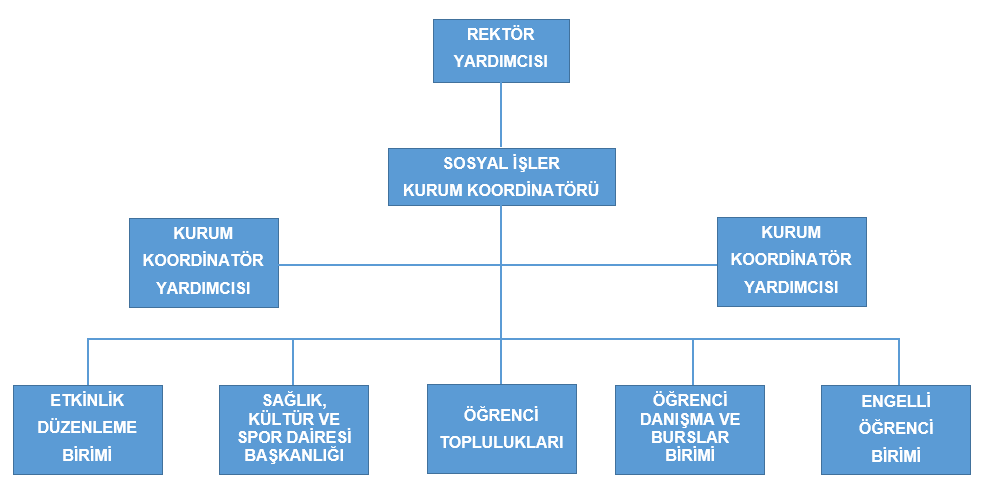 Teknoloji ve Bilişim Altyapısı Yazılımlar ve Bilgi SistemleriSosyal İşler Kurum Koordinatörlüğü’nde kullanılan bilgi sistemleri hakkındaki detaylar aşağıda sunulmuştur.  BilgisayarlarMasa üstü bilgisayar Sayısı: 3 Adet Diğer Bilgi ve Teknolojik Kaynaklarİnsan KaynaklarıSosyal İşler Kurum Koordinatörlüğü’nde çalışan akademik personel sayısı aşağıdaki gibidir. Koordinatörlüğümüzde çalışan 1 idari personel bulunmaktadır. Akademik PersonelAkademik Personelin Yaş İtibarıyla Dağılımıİdari Personel  İdari Personelin Eğitim Durumu İdari Personelin Hizmet Süreleriİdari Personelin Yaş İtibariyle DağılımıFAALİYETLERE İLİŞKİN BİLGİ VE DEĞERLENDİRMELERPerformans BilgileriSosyal İşler Kurum Koordinatörlüğü’nün onayı ile Üniversitemizde gerçekleşen faaliyet bilgileri aşağıda sunulmuştur. Faaliyet ve Proje Bilgileri Faaliyet BilgileriKURUMSAL KABİLİYET ve KAPASİTENİN DEĞERLENDİRİLMESİ Üstünlükler Öğrenci ve akademik personelle iletişimin iyi olması, Web sayfamızın aktif ve güncel olması, Öğrenci toplulukları ile düzenli toplantılar düzenlenmesi, Tüm faaliyetlerin kayıt altına alınması Toplumsal katkı faaliyetlerinin takibinin düzenli yapılmasıZayıflıklarBütçemizin olmaması, Personel sayısının az olması Toplumsal katkı faaliyetleri ve sosyal sorumluluk projeleri kapsamında bilgilendirme toplantılarının daha etkili yapılmasıDeğerlendirmeYıl boyunca öğrenci, akademik ve idari personelin her türlü sosyal etkinliklere ve sosyal sorumluluk projelerine dahil edilmesi sağlanmıştır. Sosyal sorumluluk projelerini gerçekleştirebilmeleri için, Strateji Geliştirme Daire Başkanlığı ile bütçe konusunda akademik birimlere destek olunabilmesi için, görüşmeler yapılmıştır. Öğrencileri sosyal ve toplumsal katkı faaliyetlerine özendirmek, onların farkındalığını arttırmak için sosyal transcript çalışmalarına başlanmıştır. Fakülte, meslek yüksekokulu ve yüksekokullarda toplumsal katkı faaliyetlerinin planlanması ve yürütülmesinden sorumlu birim alt ekipleri oluşturulmuştur. Böylece, daha hızlı ve sağlıklı bir çalışma sistemi oluşacaktır. ÖNERİ VE TEDBİRLERKoordinatörlüğümüze daha çok akademik ve idari personel görevlendirilmeli. Üniversitemiz öğrencilerinin hem ulusal hem de uluslararası ölçekte düzenlenen sosyal sorumluluk projeleri, festivaller gibi sosyal açıdan etkin bireyler olmasını sağlayacak projelerde daha fazla yer almaları sağlanacaktır. Bu bağlamda birimler arası etkili iletişim kanalları oluşturmak ve daha fazla sayıda öğrenciye ulaşmak amaçlanmıştır. Öğrencilerin yanı sıra üniversitemiz akademik ve idari personelinin çalışma motivasyonunu arttıracak etkinliklerin daha sık yapılması sağlanacaktır. Bu tip etkinliklerin yüz yüze yapılması daha verimli olsa da, üniversite içi işleyişin olumsuz etkilenmemesi açısından etkinliklerin çevrimiçi olarak düzenlenmesini gerektiren alt yapı ve bunun gerektirdiği çalışmaların takibi yapılacaktır. Sayısı(Adet)Alanı(m2)Kullanan SayısıÇalışma Odası      1352Çalışma Odası 1201Toplam2553Cinsiİdari Amaçlı(Adet)Eğitim Amaçlı(Adet)Araştırma Amaçlı(Adet)Yazıcı3Akademik PersonelAkademik PersonelAkademik PersonelAkademik PersonelAkademik PersonelAkademik PersonelKadroların Doluluk Oranına GöreKadroların Doluluk Oranına GöreKadroların Doluluk Oranına GöreKadroların İstihdam Şekline GöreKadroların İstihdam Şekline GöreDoluBoşToplamTam ZamanlıYarı ZamanlıProfesör11Doçent22Toplam33Akademik Personelin Yaş İtibarıyla DağılımıAkademik Personelin Yaş İtibarıyla DağılımıAkademik Personelin Yaş İtibarıyla DağılımıAkademik Personelin Yaş İtibarıyla DağılımıAkademik Personelin Yaş İtibarıyla DağılımıAkademik Personelin Yaş İtibarıyla DağılımıAkademik Personelin Yaş İtibarıyla Dağılımı21-25 Yaş26-30 Yaş31-35 Yaş36-40 Yaş41-50 Yaş51- ÜzeriKişi Sayısı21İdari Personel (Kadroların Doluluk Oranına Göre)İdari Personel (Kadroların Doluluk Oranına Göre)İdari Personel (Kadroların Doluluk Oranına Göre)İdari Personel (Kadroların Doluluk Oranına Göre)DoluBoşToplamGenel İdari Hizmetler1Sağlık Hizmetleri SınıfıTeknik Hizmetleri SınıfıEğitim ve Öğretim Hizmetleri sınıfıAvukatlık Hizmetleri Sınıfı.Din Hizmetleri SınıfıYardımcı HizmetliToplam1İdari Personelin Eğitim Durumuİdari Personelin Eğitim Durumuİdari Personelin Eğitim Durumuİdari Personelin Eğitim Durumuİdari Personelin Eğitim Durumuİdari Personelin Eğitim Durumuİdari Personelin Eğitim DurumuİlköğretimLiseÖn LisansLisansYüksek LisansDoktoraKişi Sayısı1Yüzdeİdari Personelin Hizmet Süresiİdari Personelin Hizmet Süresiİdari Personelin Hizmet Süresiİdari Personelin Hizmet Süresiİdari Personelin Hizmet Süresiİdari Personelin Hizmet Süresiİdari Personelin Hizmet Süresi1 – 3 Yıl4 – 6 Yıl7 – 10 Yıl11 – 15 Yıl16 – 20 Yıl21 - ÜzeriKişi Sayısı1Yüzdeİdari Personelin Yaş İtibariyle Dağılımıİdari Personelin Yaş İtibariyle Dağılımıİdari Personelin Yaş İtibariyle Dağılımıİdari Personelin Yaş İtibariyle Dağılımıİdari Personelin Yaş İtibariyle Dağılımıİdari Personelin Yaş İtibariyle Dağılımıİdari Personelin Yaş İtibariyle Dağılımı21-25 Yaş26-30 Yaş31-35 Yaş36-40 Yaş41-50 Yaş51- ÜzeriKişi Sayısı1YüzdeDüzenlenen Bilimsel Toplantılar, EtkinliklerDüzenlenen Bilimsel Toplantılar, EtkinliklerDüzenlenen Bilimsel Toplantılar, EtkinliklerDüzenlenen Bilimsel Toplantılar, EtkinliklerDüzenlenen Bilimsel Toplantılar, EtkinliklerDüzenlenen Bilimsel Toplantılar, EtkinliklerDüzenlenen Bilimsel Toplantılar, EtkinliklerDüzenlenen Bilimsel Toplantılar, EtkinliklerDüzenlenen Bilimsel Toplantılar, EtkinliklerDüzenlenen Bilimsel Toplantılar, EtkinliklerDüzenlenen Bilimsel Toplantılar, EtkinliklerDüzenlenen Bilimsel Toplantılar, EtkinliklerDüzenlenen Bilimsel Toplantılar, EtkinliklerDüzenlenen Bilimsel Toplantılar, EtkinliklerBÖLÜM ADISempozyumSempozyumKongreKongreKonferansKonferansPanelPanelSeminerSeminerDiğer* EtkinliklerDiğer* EtkinliklerGenel ToplamBÖLÜM ADIABABABABABABGenel Toplam Tüm akademik ve idari birimler  6 5 5 6 10640  20 7 5040 88 47612A: Ulusal, B: Uluslararası* Diğer etkinlikler aşağıda belirtilecektir.A: Ulusal, B: Uluslararası* Diğer etkinlikler aşağıda belirtilecektir.A: Ulusal, B: Uluslararası* Diğer etkinlikler aşağıda belirtilecektir.A: Ulusal, B: Uluslararası* Diğer etkinlikler aşağıda belirtilecektir.A: Ulusal, B: Uluslararası* Diğer etkinlikler aşağıda belirtilecektir.A: Ulusal, B: Uluslararası* Diğer etkinlikler aşağıda belirtilecektir.A: Ulusal, B: Uluslararası* Diğer etkinlikler aşağıda belirtilecektir.A: Ulusal, B: Uluslararası* Diğer etkinlikler aşağıda belirtilecektir.A: Ulusal, B: Uluslararası* Diğer etkinlikler aşağıda belirtilecektir.A: Ulusal, B: Uluslararası* Diğer etkinlikler aşağıda belirtilecektir.A: Ulusal, B: Uluslararası* Diğer etkinlikler aşağıda belirtilecektir.A: Ulusal, B: Uluslararası* Diğer etkinlikler aşağıda belirtilecektir.A: Ulusal, B: Uluslararası* Diğer etkinlikler aşağıda belirtilecektir.A: Ulusal, B: Uluslararası* Diğer etkinlikler aşağıda belirtilecektir. Diğer EtkinliklerSayısıSöyleşi51Tiyatro 12Konser6Sergi13Turnuva4Teknik Gezi6Eğitim Semineri10Hizmet İçi Eğitim Programı36Sosyal Sorumluluk Projeleri31Toplantı 91